Утверждаю 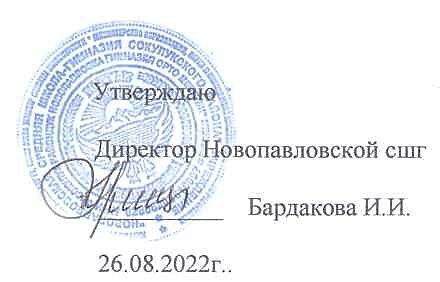 директор Новопавловской сшгСатарбаева Т.С. _______ПЛАНповышения качества образования в Новопавловской сш-гимназиина 2022-2023 уч. год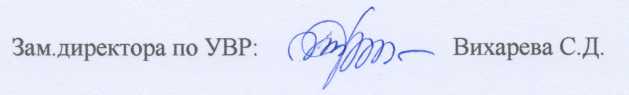 №МероприятиеСроки, пути осуществленияОтветственныйПервый этапПервый этапПервый этапПервый этап1Создание аналитической группы из числа опытных, неординарно мыслящих преподавателейВ начале года, через работу ШМОАдминистрация2Определение фактических показателей качества:-знаний;-уровня воспитанности;- уровня развития;- сформированности общеучебных навыков и умений, связей преемственности;- классификация всех показателей по ступеням образования и предметам.В течение года, через анализ КЗУ, успеваемости по четвертямПроведение тестов по всем учебным дисциплинам с использованием сборников НЦТЗам. по УВРРуководители ШМО3Выявление западающих сторон в методике каждого преподавателя и связанные с ним пробелы в знаниях учащихсяВ течение года, через посещение уроковЗам. директора4Создание «совета управления качеством» с целью составления плана повышения КЗУ внутри каждого МОВ начале годаАдминистрация совместно с творческой группой учителейВторой этапВторой этапВторой этапВторой этап1Работа с кадрами:а) Информирование коллектива о положении школы среди других школ района, о состоянии преподавания учебных дисциплин, КЗУ учащихсяб) Планирование системы мер по повышению профессионального уровня учителей. Составления плана самоподготовки учителей по повышению качества преподавания.В течение года, через педсоветы, методсоветы согласно планучерез методическую учебу при завуче, семинары, курсы повышения квалификации, декадыАдминистрацияАдминистрация,руководителиШМО2Методическая работа:Повышение качества преподавания учебных занятий на основе внедрения в практику новых педагогических технологий, совершенствование педагогического мастерстваВ течение года, через работу ШМОМетодист школы3Учебная работа:а) Мониторинг КЗУ по классам, предметам,
учителямб) Проведение совещаний по качеству при
директорев) Составление индивидуальных планов по
повышению КЗУ, работе с одаренными и
неуспевающимиг) Составление отчета о работе по повышению КЗУВ течение годаЗам. по УВР4Работа социального педагога со слабоуспевающими и не посещающими школу, опекаемымиВ течение года, через работу с родителями, учащимися, выход по адресамСоц. педагог5Охрана здоровья и санитарно-гигиенический режим. Пропаганда ЗОЖВ течение годаОрганизатор6Управленческое воздействие на качество работы учителя. Осуществление всех видов контроля. Материальное стимулирование учителей на успехВ течение годаЧерез стимулирующий фондАдминистрация7Укрепление материально-технической базы школыВ течение года через родительский фонд «Алтын Казна», участие в проектах, сотрудничество с Новопавловским а/о